ANEXO IEXPONE que, a la vista de la Convocatoria para la concesión de SUBVENCIONES A LAS ASOCIACIONES DE AUTOAYUDA de la ciudad de Valladolid para el ejercicio 2024, acepta íntegramente las bases que la regulan, ySOLICITA una subvención de........................€, para la realización del proyecto/programa ............................................................................para lo cual acompaña la siguiente documentación (punto 4.1 de la Convocatoria):a).- Documentos que acrediten la constitución legal de la Asociación solicitante. b).- Copia del código de identificación fiscal de la Asociación solicitante.c).- Copia del acta de la reunión del nombramiento o certificado emitido por el secretario en el supuesto de que haya habido nuevos cargos.d).- Certificado del secretario de la entidad, con el visto bueno del presidente, de la fecha y el acuerdo tomado por el órgano competente respecto a la presentación de la solicitud a esta convocatoria (Anexo IV).e).- Declaración responsable para entidades con personalidad jurídica o para personas físicas, según corresponda, conforme al modelo del Anexo II.f).- Actividades o programas que se pretenden realizar con cargo a esta subvención, que deberán de seguir el esquema que figura como Anexo III de estas Bases. El proyecto se presentará en letra tipo Arial Narrow, tamaño 12, interlineado sencillo, con una extensión máxima de 10 hojas, no valorándose las páginas excedentes.g).- Memoria de actividades realizadas durante el año 2023.h).- Declaración de estar inscrita en el Registro Municipal de Asociaciones Vecinales.i).- Certificados de Hacienda y de la Seguridad Social acreditativos de estar al corriente de sus obligaciones tributarias y en el pago de las cotizaciones a los trabajadores por cuenta ajena, en el caso de tenerlos.j).- Certificado bancario del nº. de cuenta, a nombre de la entidad, donde se ha de ingresar, si procede, la subvención solicitada, o fotocopia de la cartilla.La documentación señalada en los apartados a), b) y h) no será necesario presentarla por aquellas asociaciones que hayan sido subvencionadas anteriormente por el Ayuntamiento de Valladolid y se podrá sustituir por una declaración responsable de vigencia de la documentación presentada en años anteriores, haciendo constar el año, convocatoria y Servicio en la que se aportó.Fecha y firma de la entidadEXCMO SR. ALCALDE-PRESIDENTE DEL AYUNTAMIENTO DE VALLADOLIDANEXO I I – PLAN ESTRATEGICO DE SUBVENCIONES DEL AYUNTAMIENTO DE VALLADOLID AÑOS 2023-2025D/Dª. ……………………………, con NIF ……………… en calidad de …………. de la entidad……………………, con CIF………… , domicilio en	y correo electrónico comomedio preferente para la comunicación …………, a los efectos de la subvención solicitada al Ayuntamiento de Valladolid para ……………………………, con cuyo contenido manifiesto conformidad, efectúo en nombre de la entidad que represento, la siguienteDECLARACION RESPONSABLE1º.- Que no está incursa en las prohibiciones para recibir subvenciones, contempladas en el art. 13 de la Ley 38/2003, de 17 de noviembre, General de Subvenciones.2º.- Que tiene solicitadas o concedidas las siguientes subvenciones para el mismo objeto del convenio/subvención.-3º.- Que está al corriente en pagos con la Agencia tributaria, la Seguridad Social, y con el Ayuntamiento de Valladolid4º.- Es titular de la cuenta bancaria en la que efectuar el ingreso de la subvención que conforme al convenio se establece, nº IBAN …………………………………………………..5º.- Que para la actividad objeto de subvención, se cuenta con la siguiente PREVISION PRESUPUESTARIA:6º.- Que la subvención del Ayuntamiento de Valladolid, representa un …    % de los Ingresos totales de la entidad.7ª.- Que la entidad conoce y se compromete al cumplimiento del art. 31 de la Ley General de Subvenciones8º.- Que la entidad a la que represento, ha sido beneficiaria por las distintas administraciones, en los últimos años de	€ para la financiación de la misma actividad subvencionable, a losefectos del cómputo de Ayuda de Minimis.9º.- Que la entidad a la que represento se compromete a facilitar al Ayuntamiento de Valladolid cuantas actuaciones para el control y fiscalización de los fondos subvencionados estime de interés, incluido el acceso a las instalaciones.Valladolid a ……… de ………………..de 2024.Firma electrónicaArt. 13 de la Ley 38/2003, de 17 de noviembre, General de Subvenciones. No podrán obtener la condición de beneficiario las personas en quienes concurra alguna de las circunstancias siguientes:Haber sido condenadas mediante sentencia firme a la pena de pérdida de la posibilidad de obtener subvenciones o ayudas públicas o por delitos de prevaricación, cohecho, malversación de caudales públicos, tráfico de influencias, fraudes y exacciones ilegales o delitos urbanísticos.Haber solicitado la declaración de concurso voluntario, haber sido declarados insolventes en cualquier procedimiento, hallarse declarados en concurso, salvo que en éste haya adquirido la eficacia un convenio, estar sujetos a intervención judicial o haber sido inhabilitados conforme a la Ley 22/2003, de 9 de julio, Concursal, sin que haya concluido el período de inhabilitación fijado en la sentencia de calificación del concurso.Haber dado lugar, por causa de la que hubiesen sido declarados culpables, a la resolución firme de cualquier contrato celebrado con la Administración.No hallarse al corriente en el cumplimiento de las obligaciones tributarias o frente a la Seguridad Social impuestas por las disposiciones vigentes, en la forma que se determine reglamentariamente.Tener la residencia fiscal en un país o territorio calificado reglamentariamente como paraíso fiscal.No hallarse al corriente de pago de obligaciones por reintegro de subvenciones en los términos que reglamentariamente se determinen.Haber sido sancionado mediante resolución firme con la pérdida de la posibilidad de obtener subvenciones conforme a esta u otras leyes que así lo establezcan.No podrán acceder a la condición de beneficiarios las agrupaciones previstas en el artículo 11.3, párrafo segundo cuando concurra alguna de las prohibiciones anteriores en cualquiera de sus miembros.D/Dª. …………………………………, con NIF ……………… en nombre propio y con domicilio en…………………..……………, y correo electrónico para notificación ……………………… a los efectos de la subvención solicitada al Ayuntamiento de Valladolid para	,con cuyo contenido manifiesto conformidad, efectúo, la siguienteDECLARACION RESPONSABLE1º.- Que no estoy incurso/a en las prohibiciones para recibir subvenciones, contempladas en el art. 13 de la Ley 38/2003, de 17 de noviembre, General de Subvenciones. (1)2º.- Que está al corriente en pagos con la Agencia tributaria, la Seguridad Social, y con el Ayuntamiento de Valladolid3º.- Que tiene solicitadas o concedidas las siguientes subvenciones para el mismo objeto en los tres últimos años (incluido el presente) :---4º.- Que es titular de la cuenta bancaria en la que efectuar el ingreso de la subvención nº IBAN…………………………………………………..Valladolid a ……….. de ………………….. de 2024.FirmaArt. 13 de la Ley 38/2003, de 17 de noviembre, General de Subvenciones. No podrán obtener la condición de beneficiario las personas en quienes concurra alguna de las circunstancias siguientes:Haber sido condenadas mediante sentencia firme a la pena de pérdida de la posibilidad de obtener subvenciones o ayudas públicas o por delitos de prevaricación, cohecho, malversación de caudales públicos, tráfico de influencias, fraudes y exacciones ilegales o delitos urbanísticos.Haber solicitado la declaración de concurso voluntario, haber sido declarados insolventes en cualquier procedimiento, hallarse declarados en concurso, salvo que en éste haya adquirido la eficacia un convenio, estar sujetos a intervención judicial o haber sido inhabilitados conforme a la Ley 22/2003, de 9 de julio, Concursal, sin que haya concluido el período de inhabilitación fijado en la sentencia de calificación del concurso.Haber dado lugar, por causa de la que hubiesen sido declarados culpables, a la resolución firme de cualquier contrato celebrado con la Administración.No hallarse al corriente en el cumplimiento de las obligaciones tributarias o frente a la Seguridad Social impuestas por las disposiciones vigentes, en la forma que se determine reglamentariamente.Tener la residencia fiscal en un país o territorio calificado reglamentariamente como paraíso fiscal.No hallarse al corriente de pago de obligaciones por reintegro de subvenciones en los términos que reglamentariamente se determinen.Haber sido sancionado mediante resolución firme con la pérdida de la posibilidad de obtener subvenciones conforme a esta u otras leyes que así lo establezcan.No podrán acceder a la condición de beneficiarios las agrupaciones previstas en el artículo 11.3, párrafo segundo cuando concurra alguna de las prohibiciones anteriores en cualquiera de sus miembros.ANEXO IIIESQUEMA PARA LA ELABORACIÓN DEL PROYECTO EJERCICIO 2024El Proyecto deberá desarrollar los siguientes contenidos:1.- Denominación del proyecto: Es importante buscar un nombre corto, directo y que resuma los que se quiere hacer2.- Identificación de la entidad responsable. Se debe señalar, quién somos, qué hacemos, por qué, para qué y para quién. Se indica la persona principal de contacto para el proyecto y una descripción de las actividades más importantes realizadas por la asociación.3.- Breve descripción del proyecto. Se describe en dos o tres párrafos de forma general el proyecto. Se pueden recoger de forma escueta: La necesidad detectada, las razones que impulsan a presentar el proyecto y el encaje del proyecto dentro de los fines que persigue la asociación.4.- Justificación de la necesidad. Debe fundamentarse claramente, el por qué del proyecto. Se pueden apoyar en datos, estudios e informes.5.- Objetivos que se persiguen. Este punto del proyecto resulta de gran importancia, puesto que cuando evaluemos el resultado de la actuación (los logros del proyecto una vez ejecutado) lo haremos teniendo en cuenta los objetivos que se perseguían). Debemos definir un objetivo general y tres o cuatro específicos. Los objetivos siempre se redactan con verbos en infinitivo como: Conseguir, fomentar, analizar, celebrar.6.- Beneficiarios directos e indirectos. Número de destinatarios del proyecto directamente afectados por la actividad o el entorno de actuación.7.- Descripción de las actividades a desarrollar. Se describen de manera detallada las actividades del proyecto (incluida la evaluación), dividida por fases con fecha de inicio y fin de cada una. Esta relación de actividades servirá para después planificar cómo llevarlas a cabo, en qué momento y quien será el responsable de cada una de ellas.8.- Cronograma del proyecto. Es una planificación temporal de forma gráfica del desarrollo del proyecto según las actividades descritas con anterioridad.9.- Recursos humanos. Se detallan las personas (si no de manera nominativa, sí el puesto) que participarán en el proyecto y las funciones que desarrollarán, incluyendo al responsable del proyecto. Para la valoración económica se detallan las horas de dedicación a cada una de las actividades del proyecto.10.- Recursos materiales. Se describen los medios, instalaciones, tanto propias como ajenas necesarias para la ejecución del proyecto.11.- Colaboraciones. Se reflejan las personas y entidades públicas y privadas que colaborarán en el desarrollo del proyecto.12.- Indicadores de ejecución y evaluación del proyecto. Se definen los indicadores que servirán para comprobar el éxito del proyecto.ANEXO IVD				con DNI nº		  en  calidad de secretario de la Entidad			  con  CIF nº	CERTIFICO:Que en sesión del órgano 				, celebrada con fecha 		, se acordó presentar a la convocatoria de subvenciones a ASOCIACIONES DE AUTOAYUDA para el año 202, una solicitud de subvención de 			euros, para el proyecto 	Valladolid, a 	EL SECRETARIO.Vº Bº.EL PRESIDENTE.Fdo.Fdo.Firma y sello de la entidadEXCMO. SR. ALCALDE-PRESIDENTE DEL EXCMO. AYUNTAMIENTO DE VALLADOLIDANEXO VD/Dª.  .	,  en  calidad  deSecretario/a de la Entidad -----------------------------------------, de la que es presidente/a D/Dª. ----------------------------CERTIFICO:Que con cargo a la subvención recibida por el Ayuntamiento de Valladolid por importe de …………………., para la realización de la actividad -----------------------------, se han realizado los gastos que se presentan en esta relación y se han obtenido los ingresos que se describen, relación que consta de	folios debidamente numerados y firmados.Los abajo firmantes DECLARAN:1º.- La exactitud y veracidad de los datos reseñados en este impreso, así como que la actividad subvencionada ha sido realizada en su totalidad, habiéndose cumplido las condiciones impuestas y conseguido los objetivos previstos en el acto de concesión de la subvención.2º.- Que los justificantes presentados, y que se relaciones en este documento, corresponden a los gastos realizados directamente en la actividad subvencionada.3º.- Los justificantes que se aportan se presentan numerados, consistiendo en facturas originales o documento equivalente (que deberán estar emitidas a nombre de la entidad) o, en su defecto, fotocopias compulsadas por funcionario público competente, que reúnen los requisitos legales exigidos por el R.D. 1619/2012, de 30 de noviembre (Regulador de las obligaciones de facturación).4º.- Los gastos de personal se justifican con la presentación de la nómina y de los TC1 t TC2 de la Seguridad Social.5º.- La financiación del pago del IRPF se justifica con la presentación de los modelos de IRPF de hacienda correspondientes.6º.- El pago de los justificantes se acredita mediante la expresión "PAGADO" en el propio justificante y firmado por el proveedor/a o perceptor/a, o bien mediante transferencia bancaria, cheque o cualquier otro medio de pago admisible en Derecho.7º.- Que la documentación acreditativa que ha sido utilizada para justificar los gastos con cargo a la subvención concedida por el Ayuntamiento de Valladolid y de la que ha resultado beneficiaria esta entidad, no ha sido utilizado para justificar el resto de subvenciones concedidas por otras instituciones públicas o privadas para idéntico objeto y que, además la suma total de las subvenciones o ayudas concedidas no excede del gasto total efectuado en la actividad organizada con la subvención municipal.RESUPUESTO DETALLADOImporte a justificarImporte total gastado en la realización de la actividad subvencionadaFINANCIACIONImporte	subvención	concedida	por	este AyuntamientoOtras subvenciones públicas o ingresos afectados a la actividad subvencionadaImporte aportado por la propia entidadRELACIÓN	DE	LOS	GASTOS	TOTALES	REALIZADOS	EN	LA ACTIVIDAD SUBVENCIONADA.(Tantas filas como sean necesarias)COINCIDEN CON LOS GASTOS DE LOS CUALES PRESENTAN JUSTIFICANTES:	SI 	NO 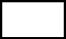 En el supuesto de haber marcado NO, rellenar el siguiente cuadro:RELACIÓN	DE	JUSTIFICANTES	DE	GASTO	DE	LA	ACTIVIDAD SUBVENCIONADA QUE SE PRESENTANRELACIÓN DE INGRESOS TOTALES (se relacionarán todos los ingresos destinados a la actividad subvencionada, incluyendo la presenta ayuda, la aportación propia o de otras entidades, y otras ayudas recibidas)Valladolid, a …..de ………………….de………………EL/LA SECRETARIO/A/REPRESENTANTE DE LA ENTIDADANEXO VIMEMORIA DEL PROYECTO DESARROLLADOTítulo del proyecto:Línea de subvención:Lugar de ejecución y ámbito de repercusión del proyecto (totalidad del municipio, barrio …):Cauces de participación y coordinación que se hayan establecido con el entorno (Máximo tres líneas)Objetivo general:Objetivos específicos (máximo tres objetivos)Actividades llevadas a cabo (máximo dos páginas)Metodología empleada (máximo una página)Relación de medios humanos propios o externos (máximo tres líneas):Relación de medios materiales propios o externos (máximo tres líneas):Indicar tipo de evaluación y resultados de la misma (máximo una página) (deberá incluir el número de beneficiarios del proyecto realizado), para ello se tendrán en cuenta los indicadores de resultados, evaluación y metas especificados en el Anexo VII.En	, a	de	de(Firma del representante y sello de la entidad)Fdo.:ANEXO VIIOBJETIVOS DE LA SUBVENCIÓN E INDICADORES QUE VALOREN EL GRADO DE EFICACIA Y EFICIENCIA DE LA MISMANOMBRE DE LA ASOCIACIÓN/ CIFNOMBRE DE LA ASOCIACIÓN/ CIFDIRECCIÓN A EFECTOS DE NOTIFICACIONESDIRECCIÓN A EFECTOS DE NOTIFICACIONESTeléfono:Vía, Número, Pta.E-MAIL:E-MAIL:REPRESENTADA POR:REPRESENTADA POR:DNI/NIF:Nombre y Apellidos:INGRESOSINGRESOSGASTOSGASTOSCONCEPTOIMPORTECONCEPTOIMPORTEPREVISION DE FINANCIACIONPREVISION DE FINANCIACIONFONDOS PROPIOSAPORTACION DE LAS PERSONAS O ENTIDADES BENEFICIARIASOTRAS …SUBVENCION DEL AYUNTAMIENTO DE VALLADOLIDNºNº Factura Fecha Factura CIF PROVEEDOR/ ANOMBRE PROVEEDOR/ ADescripcióngasto realizadoImporteFechade pago123….TOTAL GASTOSTOTAL GASTOSTOTAL GASTOSTOTAL GASTOSTOTAL GASTOSTOTAL GASTOSTOTAL GASTOSTOTAL GASTOSNºNº FacturaFecha FacturaCIF PROVEEDOR/ANOMBRE PROVEEDOR/ ADescripción gasto realizadoImporteFechade pago123….Total gastosTotal gastosTotal gastosTotal gastosTotal gastosTotal gastosTotal gastosTotal gastosTotal gastosCONCEPTO Y ENTIDADIMPORTESubvención Ayuntamiento de Valladolid para esa actividadOtras ayudas o subvenciones públicasAyudas o patrocinios privadosIngresos propios de la actividadOtros ingresos…….OBJETIVO DE LA CONVOCATORIAOBJETIVO DEL PROYECTO A CUMPLIMENTAR POR LA ENTIDADINDICADORESEVALUACION Y METASActividades de carácter sanitario, de promoción y protección de la salud, prevención de enfermedades en el marco de la Salud Pública.Fomento la salud de los ciudadanos de Valladolid mediante acciones en materia de protección y promoción de la salud y prevención de enfermedades, encaminadas a la mejora de la salud individual (autocuidados, etc.) y colectiva (mejora de la salud pública dentro del municipio).Nº de actividades programadas y resultados de la evaluación por metas. Sostenimiento de la estructura y funcionamiento de la Asociación.Fomento del asociacionismo para cuestiones que afectan a la salud Nº de miembros de la Asociación y voluntarios colaboradores, evaluando el mantenimiento o incremento de los mismos respecto a 2023.Programas comprometidos con el desarrollo sostenible.Prevención de todo tipo de enfermedades, tanto entre las personas como las producidas por el contacto con los animales (zoonosis) o con el entornoNº de usuarios participantes en el programa, valorando la variación respecto a 2023.